Памятка Абитуриенту - ПРИЕМ 2024-2025ГАОУ СПО РК «Керченский медицинский колледж им. Г.К. Петровой» объявляет прием документов на подготовку специалистов по образовательным программам среднего профессионального образования по специальностям: 31.02.01 Лечебное дело (на базе 11 классов) – срок обучения 2 года 10 мес.34.02.01 Сестринское дело (на базе 11 классов) - срок обучения 1 год 10 мес.34.02.01 Сестринское дело (на базе 9 классов) – срок обучения 2 года 10 мес.Форма обучения – очнаяПо всем специальностям набор абитуриентов осуществляется на места за счет бюджетных ассигнований и  на места по договорам об оказании платных образовательных услуг. Настоящая памятка определяет перечень документов, которые необходимо иметь при себе при подаче документов: Оригинал документов, удостоверяющих личность, гражданство (+ ксерокопии);СНИЛС (+ ксерокория)Оригинал документа об образовании (+ ксерокопии);   6 шт фотографий  3х4 см.;Медицинская справка формы 086-у (дополнительно: нарколог, психиатр, дерматовенеролог, фтизиатр);В мед.справке в разделе  «Врачебные заключения» обязательно должно быть указано: «годен»  или «не годен»  к учебе в мед.учебном заведении»  и «годен или не годен к работе в лечебно-профилактических учреждениях по специальности –Лечебное дело, Сестринское дело»;Ксерокопия карты прививок с мокрой печатью лечебного учреждения; Оригинал приписного свидетельства или военного билета (для юношей) + 1 ксерокопия. 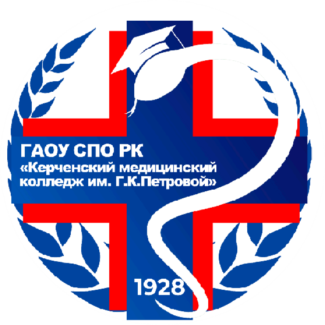 Прием проводится по личному заявлению граждан. Поступающий вправе направить/представить в колледж заявление о приеме и необходимые документы одним из следующих способов:1. лично в образовательную организацию;2. через операторов почтовой связи общего пользования (далее - по почте) заказным письмом с уведомлением о вручении по адресу: 298302 Республика Крым г. Керчь, ул. Ж.Дудник, 11 ГАОУ СПО РК «Керченский медицинский колледж им. Г.К.Петровой». Приемная комиссия;в электронной форме на электронную почту колледжа med-u@bk.ru – документ на бумажном носителе, преобразованный в электронную форму путем сканирования или фотографирования с обеспечением машиночитаемого распознавания его реквизитов.    При наличии свободных мест в колледже прием документов продлевается решением заседания приемной комиссии в сроки, установленные приказом Минпросвещения РФ от 02.09.2020 г. № 457, до 25 ноября текущего года, приказом Минпросвещения РФ от 20.10.2022 г. № 915Сроки подачи оригиналов:До 10 августа 2024 г. до 14-00Вступительные испытания: психологическое тестирование для выявления психологических качеств личности проводятся 12 августа 2024 г. в соответствии с расписанием.Зачисление на места государственного заказа и по договорам об оказании платных образовательных услуг – не позднее 20 августа 2024г.Зачисление осуществляется на конкурсной основе (средний балл аттестата) независимо от источника финансирования.Общежитие не предоставляется.Собрание для абитуриентов – после зачисления согласно графикуВремя работы приемной комиссии:Пн. – Пт.: 8:30 – 16:00Следите за информацией на нашем сайте!ГАОУ СПО РК «Керченский медицинский колледж им. Г.К. Петровой» адрес: г.Керчь, ул. Ж.Дудник, 11. 298302конт. телефон: +73656160728Адрес электронной почты: med-u@bk.ruОфициальный сайт: керченскиймедколледж.comНачало приема документов:17 июня 2024 г.Окончание приема документов:10 августа 2024 г.  (до 14.00)